Администрация муниципального образования «Город Астрахань»РАСПОРЯЖЕНИЕ25 мая 2017 года № 555-р«О внесении изменений в распоряжение администрации муниципального образования «Город Астрахань» от 18.08.2016 № 1125-р»В соответствии с Федеральными законами «О физической культуре и спорте в Российской Федерации», «Об общих принципах организации местного самоуправления в Российской Федерации», Указом Президента Российской Федерации от 24.03.2014 № 172 «О Всероссийском физкультурно-спортивном комплексе «Готов к труду и обороне» (ГТО)», «Планом мероприятий по поэтапному внедрению Всероссийского физкультурно-спортивного комплекса «Готов к труду и обороне» (ГТО)», утвержденным распоряжением Правительства Российской Федерации от № 1165 - р, распоряжением Губернатора Астраханской области от № 582 - р «О мерах по реализации Указа Президента Российской Федерации от 24.03.2014 № 172», распоряжением Правительства Астраханской области от 31.07.2014 № 343 - Пр «О плане мероприятий по поэтапному внедрению Всероссийского физкультурно-спортивного комплекса «Готов к труду и обороне» (ГТО) на территории Астраханской области», с внесенными изменениями от 22.04.2015 № 144-11р, от 23.07.2015 № 283 - Пр, руководствуясь Уставом муниципального образования «Город Астрахань»:Внести в распоряжение администрации муниципального образования «Город Астрахань» от 18.08.2016 № 1125-р «Об утверждении плана мероприятий по поэтапному внедрению Всероссийского физкультурно-спортивного комплекса «Готов к труду и обороне (ГТО)» на территории муниципального образования «Город Астрахань», следующие изменения:План мероприятий по поэтапному внедрению Всероссийского физкультурно-спортивного комплекса «Готов к труду и обороне (ГТО)» на территории муниципального образования «Город Астрахань», утвержденный вышеуказанным распоряжением администрации муниципального образования «Город Астрахань», признать утратившим силу.1.2 Прилагаемый к настоящему распоряжению администрации муниципального образования «Город Астрахань» план мероприятий по поэтапному внедрению Всероссийского физкультурно-спортивного комплекса «Готов к труду и обороне (ГТО)» на территории муниципального образования «Город Астрахань» считать утвержденным распоряжением администрации муниципального образования «Город Астрахань» от 18.08.2016 № 1125-р.Управлению информационной политики администрации муниципального образования «Город Астрахань» разместить настоящее распоряжение администрации муниципального образования «Город Астрахань» на официальном сайте администрации муниципального образования «Город Астрахань».Управлению контроля и документооборота администрации муниципального образования «Город Астрахань» внести соответствующие изменения в поисково-справочную систему распорядительных документов администрации муниципального образования «Город Астрахань».Контроль за выполнением настоящего распоряжения администрации муниципального образования «Город Астрахань» оставляю за собой.И.о. главы администрации С.Б.Агабеков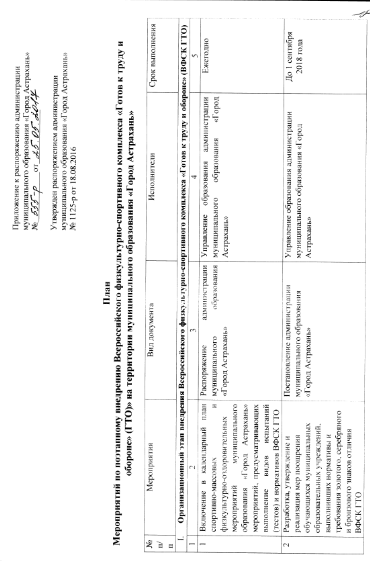 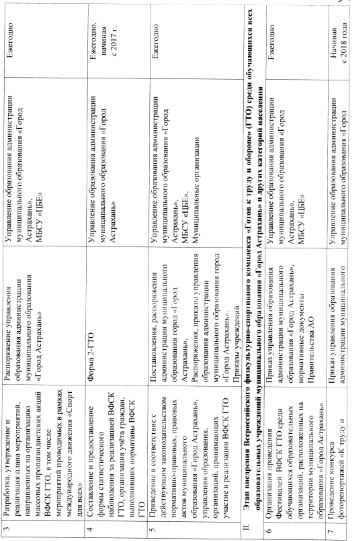 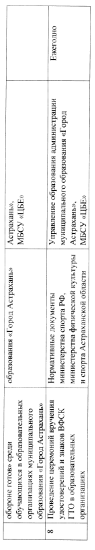 